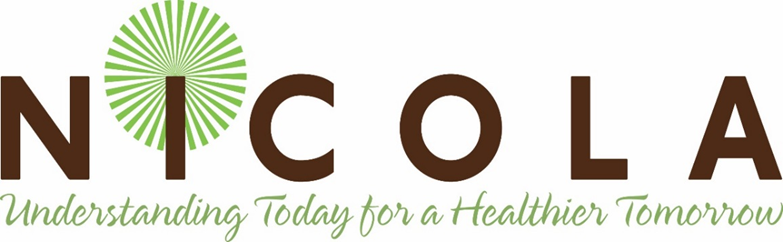 NICOLA RESEARCH PROJECTS Below is a list of research studies that have been approved by the NICOLA Data Access Committee. This list will be updated periodically to reflect new research taking place. If you have any queries regarding any of the research that has been conducted within NICOLA please contact Mrs Amanda Coulter, NICOLA Project Manager or Dr Charlotte Neville, NICOLA Scientific Officer. (Email: Nicola-research@qub.ac.uk)NICOLA RefNIC2017_0001 / NIC2018_0020Title of research proposalUnderstanding disability and how it is reported in older adults in different jurisdictions, and its contribution to inequalities in health (Fellowship)Lay summaryAccurate measurement of disability is important at both the population and individual level, and there is a need for reliable evidence to inform policy in this area. Knowledge of the frequency and occurrence of disability is essential for anticipating demand for services and for future planning. Our exploration of differences in trends in work related disability, and of the differences in the way people report disability between nations and across different welfare service contexts, through the use of NICOLA and ELSA will strengthen our ability to examine and explain differences across studies. Subject categoryChronic illness, disability, biomarkers; socio-economic and socio-demographic health, healthcare utilisation; social environmentDate Approved by NICOLA2017NICOLA RefNIC2017_0002Title of research proposalAssessment of the retina vitreous interface using high resolution OCT in a subset of the NICOLA StudyLay summaryWith the recent advances in retinal imaging technology a considerable amount of interest has arisen in research of the vitreomacular interface. There are no studies to date on the prevalence of vitreomacular interface pathology at a population level. The purpose of the present study is to report on the prevalence of vitreomacular interface abnormalities seen on grading retinal images using a previously defined classification.Subject categoryVision healthDate Approved by NICOLA2017NICOLA RefNIC2017_0003Title of research proposalFrailty and disability in Ireland North and SouthLay summaryFrailty is a risk factor for poor health requiring health service provision among older adults. Recent research has shown the rates of disability and frailty in Northern Ireland (NI) are higher than in the Republic of Ireland (RoI). However these studies had some limitations. The proposal aims to determine the prevalence of frailty, frailty-related health outcomes and service use among older adults in NI and RoI. TILDA Wave 3 and NICOLA Phase 1 data collection coincided during 2014/2015 and will provide a “snap-shot” in time to compare frailty-related health and health service use on the island of Ireland.Subject categoryChronic illness, disability, biomarkersDate Approved by NICOLA2017NICOLA RefNIC2017_0004Title of research proposalRetrospective cohort study of healthcare utilisation among adults with frailty in Ireland and the United States (RADIUS)Lay summaryBackground: Despite the importance of frailty to older people and their families, little is known about the management of frailty with services used at the end of life. Aims: To develop a frailty index using longitudinal data from three countries to examine patterns in service utilisation according to differing frailty severity. Study design and setting: Retrospective cohort study using The Irish Longitudinal Study on Ageing (TILDA), The Northern Irish Cohort of Older Adults (NICOLA) and the United States’ Health and Retirement Study (HRS). Participants: Older people aged 65 years or more. Predictors: We will construct a frailty measure in three databases using the cumulative deficit frailty model as our theoretical framework. The frailty index is calculated by the presence or absence of individual deficits as a proportion of the total possible. Categories of frailty severity will be defined using population quantiles. Outcomes: Outcomes of interest will be two-year mortality, GP utilisation, hospitalisation, community services utilisation and nursing home admission. Outputs: The proposed pilot study will lead to at least one paper for submission to a leading international ageing and health services research journal (target: Age and Ageing) as well as informing and strengthening an application to the ‘US-Ireland R&D Programme’.Subject categoryChronic illness, disability, biomarkers; Socio-economic and socio-demographic health, healthcare utilisationDate Approved by NICOLA2017NICOLA RefNIC2017_0005Title of research proposalDiet, retinal microvascular health and cognitive decline and dementia  risk: the NICOLA study   Lay summaryThis study will examine the association between fruit and vegetable (FV) intake, eye health and cognitive health.  In a NICOLA subsample, participants will, in addition to completing the FFQ and providing a blood sample, also complete food diaries and dietary recalls at baseline and after 6 months.  Eye health will be measured from retinal images.  FV intakes will be compared between methods and blood samples analysed for indicators of FV intake.  NICOLA cognitive and eye health data will be used to examine associations between FV intake, eye health and cognition. Pending results, analysis will then extend to the full NICOLA cohort.Subject categoryNutrition; vision healthDate Approved by NICOLA2017NICOLA RefNIC2017_0006Title of research proposalThe impact of exposure to stressful events during The Troubles on cognitive function and orthostatic blood pressureLay summaryExposure to chronic or extreme stress has been shown to have negative effects, not only on mental wellbeing, but also on physical health.  Stress has been implicated as one of many factors that may contribute to a decline in brain health among older adults. This research will investigate whether exposure to traumatic events during The Troubles is associated with performance on tests of memory and thinking as well as blood pressure changes, in NICOLA participants. It will also investigate the relationship between post-traumatic stress disorder (PTSD) and memory performance.Subject categoryChronic illness, disability, biomarkers; Mental Health & Health Services ResearchDate Approved by NICOLARevision approved 29/03/2018NICOLA RefNIC2017_0007Title of research proposalInvestigation of retinal measures as an early biomarker of diabetes and chronic kidney disease in the Northern Ireland Cohort of Longitudinal AgeingLay summaryThe eye provides an easily accessible non-invasive opportunity to assess and measure changes in the microcirculation. Such changes have been associated with a number of chronic diseases including diabetes, renal decline, cardiovascular disease, stroke and dementia. Measurement of these features may help predict such chronic diseases or at least, better stratify those at increased risk of such an event. We will measure the retinal blood vessels located at the back of the eye and consider these measurements against current disease status and future events as determined by subsequent NICOLA waves with associated healthcare data. Subject categoryChronic illness, disability, biomarkers Date Approved by NICOLA2017NICOLA RefNIC2017_0008Title of research proposalHarmful and hazardous alcohol use among older adults: risk and protective factors. Lay summaryThe research will focus upon the prevalence and nature of alcohol misuse among those aged 50 and older residing in Northern Ireland. I hope to conduct an initial descriptive analysis of NICOLA respondents who consume alcohol. Subsequent analyses will focus upon the relationship between alcohol consumption for NICOLA respondents and the variables: caregiving status, mental health such as depression/anxiety, loneliness, physical health conditions and Post Traumatic Stress Disorder as a result of the Troubles. I also hope to conduct international comparisons between NICOLA and neighbouring nations England and the Republic of Ireland using their NICOLA variants ELSA and TILDA. Subject categoryChronic illness, disability, biomarkers; Mental Health & Health Services Research; Nutrition; Socio-economic and socio-demographic health, healthcare utilisation; Social environmentDate Approved by NICOLA2017NICOLA RefNIC2017_0009Title of research proposalA baseline comparison of balance and physical activity across the UK using ELSA, TILDA and NICOLA data.Lay summaryAn analysis of the TILDA data in relation to balance and physical activity over time has been completed, and the analysis of ELSA is currently in progress. The proposal is that baseline results from TILDA, ELSA, and NICOLA studies in relation to balance and physical activity can be analysed to provide a nationwide understanding of balance and physical activity in older adults. Subject categoryPhysical activityDate Approved by NICOLA2017NICOLA RefNIC2017_0010Title of research proposalSocial determinants of cognitive functioning in older adultsLay summaryThe research has the aim of investigating social factors associated with cognitive functions like memory and attention. Social factors include social support from others, feelings of loneliness, and engagement in social activities. Additionally the research aims to see whether other factors, such as healthy behaviours or experiences in the Troubles, affect the relationship between these social factors and cognitive outcomes.Subject categoryMental Health & Health Services Research; Social environmentDate Approved by NICOLA2017NICOLA RefNIC2017_0011Title of research proposalInvestigating financial risk taking in older adults using data from the Northern Ireland Cohort for Longitudinal ageing (NICOLA). Lay summaryThe aim of this research is to investigate financial risk taking in older adults. The research area of financial risk taking has generated substantial output; however, studies of financial risk taking in older adults often have small sample sizes. Thus, data from the NICOLA study provides a unique opportunity to investigate financial risk taking in older adults with a large representative sample of older adults. The results of the project will make a valuable contribution to the existing literature. Subject categoryFinanceDate Approved by NICOLA2017NICOLA RefNIC2017_0012Title of research proposalUnderstanding the mental health and wellbeing of older adults in Northern IrelandLay summaryNorthern Ireland has well-established higher rates of poor mental health compared to other parts of the UK and the Republic of Ireland.  This may, in part be a legacy of the Troubles.  However, it is important to examine a range of possible explanations for observed country-level differences.  The NICOLA study’s inclusion of mental health/wellbeing variables, questions on experiences of/exposure to the Troubles and PTSD symptomatology, as well as a wealth of socio-demographic, socio-economic, and individual difference variables (e.g., personality, resilience) provides the opportunity to fully examine the impact of the Troubles on the mental health/wellbeing NI’s older adults.Subject categoryChronic illness, disability, biomarkers; Mental Health & Health Services Research; Socio-economic and socio-demographic health, healthcare utilisation; Social environmentDate Approved by NICOLA2017NICOLA RefNIC2017_0013Title of research proposalGlaucoma in NICOLA ParticipantsLay summaryGlaucoma is the leading cause of irreversible blindness worldwide. It is caused by damage to the optic nerve between the back of the eye and the brain leading to progressive blindness. The cause is poorly understood but ageing, increased intraocular pressure and genetics are all likely to be involved. There is no cure for glaucoma but treatments are available which slow progression. Because vision cannot be restored once lost, early detection, monitoring and early treatment are all essential to preserve vision. This study will research the epidemiology of glaucoma and diagnostic accuracy of new diagnostic tests to detect the disease.Subject categoryChronic illness, disability, biomarkers; Mental Health & Health Services Research; Physical activity; Socio-economic and socio-demographic health, healthcare utilisation; Social environment; Vision healthDate Approved by NICOLA2017NICOLA RefNIC2017_0014Title of research proposalSocial relationships and connectedness of older adults in Northern IrelandLay summarySocial relationships and connectedness with other people and activities are important aspects of ageing well and avoiding loneliness.  Understanding the barriers and opportunities around making people feel socially connected in later life is important in maintaining healthy ageing.  Nevertheless, it is important to emphasise the difference between social isolation (lack of relationships), and loneliness (a subjective measure of unwelcome feelings about a lack of contact with other people).  The project will explore patterns of social connectedness among different groups in Northern Ireland; the association between social connectedness, loneliness, wellbeing and mental health; and the role of religion among older adults.Subject categoryMental Health & Health Services Research; Socio-economic and socio-demographic health, healthcare utilisation; Social environmentDate Approved by NICOLA2017NICOLA RefNIC2017_0015Title of research proposalWalk score and physical activity in the NICOLA studyLay summaryProximity to walkable destinations or amenities is thought to influence physical activity behaviour. Previous efforts attempting to calculate neighbourhood walkability have relied on self-report or time-intensive and costly measures. Walk Score is a novel and publicly available website that estimates neighbourhood walkability based on proximity to 13 amenity categories (e.g., grocery stores, coffee shops, restaurants, bars, movie theatres, schools, parks, libraries, book stores, fitness centres, drug stores, hardware stores, clothing/music stores). We will match NICOLA participants’ postcode with their respective Walk Scores. In doing so, we will be able to aggregate and assess physical activity levels and associated health behaviours and outcomes (e.g., sleeping patterns, cognitive health) by neighbourhood walkability. Walk Score could serve as a useful tool to public health researchers for measuring a critical component of overall neighbourhood walkability.Subject categoryMental Health & Health Services Research; Physical activity; Socio-economic and socio-demographic health, healthcare utilisation; Social environmentDate Approved by NICOLA25/01/2018NICOLA RefNIC2017_0016Title of research proposalAn investigation of social factors in late adulthood and their link to genetic and epigenetic data using the Northern Ireland Cohort of Longitudinal Ageing (NICOLA) studyLay summaryThe focus of this research project is to investigate genetic and epigenetic link to time/risk preference data collected as part of the NICOLA study in older adults. We also aim to investigate mental health, socio-economic status, optimism, loneliness, resilience and deprivation, and their link to the genetic and epigenetic data as control variables. The previously collected and matched genetic (n= >500,000 genetic markers) and epigenetic (n= >850,000 sites per sample) data is available and is currently undergoing quality control in preparation for these analyses. Subject categoryChronic illness, disability, biomarkers; finance; genomics; Mental Health & Health Services Research; Socio-economic and socio-demographic health, healthcare utilisation; Social environmentDate Approved by NICOLA25/01/2018NICOLA RefNIC2017_0017Title of research proposalPresentations of PTSD and complex grief in those exposed to conflict related trauma and potential mediating role of resilianceLay summaryThe aim of this research is to examine the associations between type of exposure (the nature and number of traumatic exposures) to “Troubles” related trauma in NI and degrees of psychological ill health.  We are particularly interested in studying Indicators of post traumatic stress disorder amongst participants exposed to traumatic events and complex grief amongst those who have been traumatically bereaved and whether resilience plays a mediating role in such outcomes.  A secondary goal is to explore the adverse physical health outcomes linked to trauma exposure to consider relationships between psychological and physical ill health.Subject categoryChronic illness, disability, biomarkers; Mental Health & Health Services ResearchDate Approved by NICOLA25/01/2018NICOLA RefNIC2017_0018Title of research proposalUnderstanding work disability in Northern IrelandLay summaryThe proposed research will explore the factors which are driving the high levels of work disability in Northern Ireland. Given the large proportion of disability benefit claimants in NI with mental/behavioural conditions I will also be examining to what extent the Troubles are having a lasting problem on work disabilities.Subject categoryChronic illness, disability, biomarkers; Socio-economic and socio-demographic health, healthcare utilisationDate Approved by NICOLA25/01/2018NICOLA RefNIC2017_0019Title of research proposalAlcohol consumption and brain health in older adults across the island of IrelandLay summaryAlcohol is the most widely used legal drug in Northern Ireland and associated with high societal burden. Public health campaigns targeting alcohol misuse have focused on younger age groups. However, there is growing concern over alcohol misuse in older adults as research suggests that up to 1/3 of alcohol problems occur later in life. Moderate alcohol intake can have health benefits, particularly for heart health, but the impact of alcohol on brain health is currently not known. This study will investigate drinking patterns in our older population across the island of Ireland and examine associations between alcohol, cognition and memory.Subject categoryMental Health & Health Services Research; Nutrition; Socio-economic and socio-demographic health, healthcare utilisationDate Approved by NICOLA25/01/2018NICOLA RefNIC2018_0020 / NIC2017_0001Title of research proposalUnderstanding disability and how it is reported in older adults in different jurisdictions and its contribution to inequalities in healthLay summaryAccurate measurement of disability is important at both the population and individual level, and there is a need for reliable evidence to inform policy in this area. Knowledge of the frequency and occurrence of disability is essential for anticipating demand for services and for future planning. Our exploration of differences in trends in work related disability, and of the differences in the way people report disability between nations and across different welfare service contexts, through the use of NICOLA and ELSA will strengthen our ability to examine and explain differences across studies. Subject categoryChronic illness, disability, biomarkers; socio-economic and socio-demographic health, healthcare utilisation; social environmentDate Approved by NICOLA29/03/2018NICOLA RefNIC2018_0021Title of research proposalThe long term psychological consequences of experiencing "Troubles" related traumaLay summaryMany tens of thousands of individuals in Northern Ireland have been exposed to significant psychological trauma as a result of the violence of the “Troubles”. The generation who were exposed to the worst years of the violence in the 1970s and 1980s are those now in the age range mid-fifties to late-seventies, that is, the age range of the NICOLA cohort. A detailed examination of the nature of the Troubles-related traumas experienced by this cohort and the impact on their mental health would add significantly to the evidence base in this area, and assist ongoing service development.      Subject categoryMental Health & Health Services ResearchDate Approved by NICOLA29/03/2018NICOLA RefNIC2018_0022Title of research proposalThe non-communicable disease risk factors collaboration (NCD-RisC): estimation of the global burden of cardio-metabolic risk factorsLay summaryThe aim of our research is to estimate country/regional trends in major cardio-metabolic risk for non-communicable diseases (NCDs), globally; these include body mass index, cholesterol, blood pressure and blood glucose/diabetes. The data will be first summarised by sex/age groups and the aggregated summaries will be used in a statistical model to estimate population mean risk factor levels and prevalence of related disease states for each country and year in the period from 1975 to date, separately for men and women.Subject categoryChronic illness; disability; biomarkersDate Approved by NICOLA29/03/2018NICOLA RefNIC2018_0023Title of research proposalTowards automatic drusen detection in ulta widefield imaging of the retina using deep learningLay summaryAge-related macular degeneration and Alzheimer’s disease exhibit some of the same tell-tale signs, tiny deposits in the retina call drusen, which need to be measured in order to understand their association with disease. However, to do this is currently a labour-intensive manual process, especially in ultra-widefield imaging that shows a larger view of the retina in a single capture. Developing automatic detection requires access to images that have been labelled by human experts so that a computer algorithm knows what to look for. We propose investigating drusen detection using images and gradings from the NICOLA study. Subject categoryChronic illness, disability, biomarkers; Vision healthDate Approved by NICOLA29/03/2018NICOLA RefNIC2018_0024Title of research proposalFood biomarkers in older adults: a metabolomics studyLay summaryGlobally, poor diet is the single biggest contributor to chronic diseases of ageing. However, diet is understudied in older populations, because it is notoriously difficult to measure accurately. Metabolomics is emerging as a potentially more robust tool for measuring diet.  This technology creates a ‘fingerprint’ of true food intake. In recent years the Mediterranean diet (MD) has consistently been shown to be associated with reduced risk of age-related disease.  The proposed study will use metabolomic technology to identify metabolomic profiles associated with a MD pattern and to compare these with MD scores calculated from self-reported food diaries.  Subject categoryNutritionDate Approved by NICOLA29/03/2018NICOLA RefNIC2018_0025Title of research proposalReticular pseudodrusen in age-related macular degenerationLay summaryIt is increasingly being appreciated that reticular pseudodrusen (RPD) are an important independent risk factor for the development and progression of age-related macular degeneration.  Accurate determination of RPD requires specialised retinal imaging and none of the epidemiological studies to date have been able to accurately ascertain its prevalence in the general population or what systemic or demographic factors are associated with it.  Addressing these issues will help to unravel how this feature fits into our current knowledge of AMD pathogenesis, particularly the drivers for progression to late stage disease given its strong association with late stage disease.Subject categoryGenomics; Vision healthDate Approved by NICOLA29/03/2018NICOLA RefNIC2018_0026Title of research proposalDiscovery of an integrated risk profile for chronic kidney disease and development of a clinical biomarker panel for personalising medicineLay summaryChronic kidney disease (CKD) affects approximately 10% of the population and is more common in older individuals.  There is a substantial burden to living with CKD, in terms of daily living and financial costs to individuals and healthcare systems.  This application is part of a large-scale effort to better understand CKD.  This innovative project will integrate clinical, laboratory and lifestyle data for NICOLA participants with those from many other projects worldwide.  We are developing a profile to help identify individuals at high risk (or protected against) progressive kidney disease, thus enabling more personalised effective therapies and helping identify novel treatments.Subject categoryChronic illness, disability, biomarkers; GenomicsDate Approved by NICOLA18/06/2018NICOLA RefNIC2018_0028Title of research proposalDo carriers of hemochromatosis related genes have a higher prevalence of AMD than those without, accounting for the major AMD risk loci?Lay summaryThe genetic disorder haemochromatosis is often referred to as the ‘Celtic Curse’, since it has its highest incidence in the world on the island of Ireland.  It is estimated that one in eight people in the country carry the gene.  Haemochromatosis results in excess gastrointestinal iron absorption and a subsequent increase in iron deposition in tissues. Systemic iron overload is most frequently associated with impairment of liver function, but there is increasing evidence to show that excess iron locally may affect the specific area in which it is released, such as in the retina of the eyes where it may cause damage.  Age Related Macular Degeneration (AMD) is a retinal condition that poses a massive problem on public health, it is known that oxidative stress has a significant role in the development of the condition. Retinas from patients with AMD have been found to have elevated levels of iron when matched to those from patients of similar age with no retinal disease  therefore we wish to investigate whether carriers of haemochromatosis related genes have a higher prevalence of AMD than those without, accounting for the major AMD risk loci. Subject categoryGenomics; Nutrition; Vision HealthDate Approved by NICOLA18/06/2018NICOLA RefNIC2018_0029Title of research proposalInvestigation of the relationship between cognitive function, Quantitative Autofluorescence and Macular Pigment Optical Density in the NICOLA studyLay summaryWith recent advances in retinal imaging technology, an interest has arisen in macular pigment optical density (MPOD) and quantitative autofluorescence (qAF). The macular pigment consists of carotenoids, also found in the brain. Recent studies found MPOD to correlate with cognitive function in older people. qAF is a recently developed method of quantifying autofluorescence of the retina, which is caused by accumulation of lipofuscin, also found in the brain. The purpose of this study is to determine if this relationship between MPOD and cognitive function is present in NICOLA participants and to investigate the relationship between MPOD, qAF and cognitive function.Subject categoryVision HealthDate Approved by NICOLA18/06/2018NICOLA RefNIC2018_0030Title of research proposalFactors affecting dietary intake amongst older adults in Northern Ireland: The NICOLA studyLay summaryThis study will investigate the factors that affect diet in older adults in Northern Ireland. Food group and dietary pattern intake will be assessed using the food frequency questionnaire completed by participants in the NICOLA cohort. Data from the self-completion questionnaires and CAPI interview, such as demographics and information on health conditions, will also be analysed to investigate which factors have an impact on dietary intake amongst older adults. Subject categoryNutritionDate Approved by NICOLA18/06/2018NICOLA RefNIC2018_0031Title of research proposalThe cost of alcohol-related healthcare use in Northern Ireland among the over 50sLay summaryThe study will seek to estimate the additional direct burden on healthcare services in Northern Ireland associated with excessive alcohol consumption among the over 50s. The study will use multivariate analyses to isolate the association between alcohol consumption and use of a range of healthcare services to ascertain patterns of service use. Additional service use will be monetised using standard reference costs and differences across groups with respect to alcohol-related costs explored related to age, gender and socio-economic status.Subject categorySocio-economic and socio-demographic health, healthcare utilisationDate Approved by NICOLA18/06/2018NICOLA RefNIC2018_0032Title of research proposalHeLoCOG: Age-related hearing loss, cognitive function, and the moderating roles of social isolation and loneliness.Lay summaryAge-related hearing loss, which is common in adults over the age of 60, may be a cause of cognitive problems and dementia. We want to replicate our recent findings in the Irish Longitudinal Study on Ageing (TILDA), which demonstrated that hearing problems in older adults are linked to memory problems over time, and that this relationship is due in part to loneliness and social disengagement possibly caused by hearing problems. We want to see whether this is true in wave 1 of the NICOLA dataset.  Subject categoryChronic illness, disability, biomarkers; Mental health; Health Services Research; Social EnvironmentDate Approved by NICOLA18/06/2018NICOLA RefNIC2018_0033Title of research proposalUnderstanding how religious denomination and religiosity affect disability reporting in older adults in Northern IrelandLay summaryWhile levels of reported disability are higher in Northern Ireland than elsewhere in the UK, they are not uniform across the religious denominations. However, people report disability in different ways and these ways may be affected by religious denomination as well as by other personality and behavioural characteristics and self-reported health. Our exploration of differences in the way people report disability between the communities and the possible explanatory factors affecting this will help us understand how our welfare system should  to people’s  need. Subject categoryChronic illness, disability, biomarkers; Socio-economic and socio-demographic health, healthcare utilisation; Social environmentDate Approved by NICOLA18/06/2018NICOLA RefNIC2018_0034Title of research proposalUnderstanding disability and how it is reported in older adults in different jurisdictions, and its contribution to inequalities in healthLay summaryAccurate measurement of disability is important at both the population and individual level, and there is a need for reliable evidence to inform policy in this area. Knowledge of the frequency and occurrence of disability is essential for anticipating demand for services and for future planning. Our exploration of differences in trends in work related disability, and of the differences in the way people report disability between nations and across different welfare service contexts, through the use of NICOLA and ELSA will strengthen our ability to examine and explain differences across studies. Subject categoryChronic illness, disability, biomarkers; Socio-economic and socio-demographic health, healthcare utilisation; Social environmentDate Approved by NICOLA18/06/2018NICOLA RefNIC2018_0035Title of research proposalDeterminants of uptake of screening programmes and preventive services in the NICOLA studyLay summaryPopulation-level healthcare screening programmes offer opportunities to prevent poor health at a later stage by early identification of modifiable health problems.  However, people often do not take up invitations to attend free screening services.  It is important to gain a better understanding of the individual and social characteristics that influence health screening uptake.  This will help public health professionals and organisations to tailor health screening messages in order to improve uptake of services.  This study will examine age-relevant health screening uptake among a sample of adults aged 50 years and over and living in Northern Ireland.Subject categoryChronic illness, disability, biomarkers; Mental health and health services researchDate Approved by NICOLA18/06/2018NICOLA RefNIC2018_0036Title of research proposalAssessing the prescription rate of anticholinergic medications in Northern Ireland using data from wave 1 of the NICOLA cohort.Lay summaryDementia is a term used to describe a broad group of conditions that affect the brain and causes a progressive decline in the ability to think learn and remember. Patients with dementia are often taking numerous medications at any given time and it is likely that some of these medications will have anticholinergic properties.1 Anti-cholinergic properties can be found in numerous medications such as antipsychotics and antihistamines. Research has now shown that long term use of anticholinergic drugs accelerates cognitive decline and increased the likelihood of a dementia diagnosis.2 The aim of the proposed study is to quantify the prescription rates of anticholinergic drugs in Northern Ireland.Subject categoryMental Health & Health Services ResearchDate Approved by NICOLA18/06/2018NICOLA RefNIC2018_0037Title of research proposalMulti-modal retinal image analysis in the NICOLA Study.Lay summaryTo date most epidemiological studies have investigated the prevalence of retinal disease through the use of Colour fundus photography, this only captures approximately 35% of the retina and in a single two dimensional retinal plane.  In the NICOLA study there is also wide-field retinal imaging capturing 85% or the retinal and Scanning Laser ophthalmoscopy and optical coherence tomography providing three dimensional images and imaging using specific wavelengths which target different retinal layers.  These additional modalities reveal more detail and different morphological patterns that are characteristic of specific retinal diseases.  This project seeks to combine this information to provide information on the prevalence of retinal disease within Northern Ireland, risk factors associated with it and the relationship with genetic and epigenetic factors.  We will also explore the relationship between retinal features and systemic disease.  Finally, we wish to use novel deep learning methods to investigate genotype-phenotype relationships.  Subject categoryGenomics; Vision healthDate Approved by NICOLA22/08/2018NICOLA RefNIC2018_0038Title of research proposalImproved phenotyping of microvascular changes in Diabetic Retinopathy with Multi-level dataLay summaryThe overall aim of this project is to enable earlier detection of diabetic retinopathy by identifying the earliestsigns of retinal vessel change using a new non-invasive imaging modality. This will be achieved through the following specific aims:(i) To form a well-characterised cohort of patients with diabetes who have taken part in the NICOLA study.(ii) Systematically compare the characteristic retinal vascular features of DR in patients with various stages ofthe disease, as they appear in standard clinical imaging (Colour fundus photography, fluorescein angiography, standard OCT, Heidelberg MultiColor) and when acquired by OCT-A.(iii) To develop software to analyse a new type of retinal imaging (Optical Coherence TomographyAngiography: OCT-A) that allows the retinal vessels to be evaluated non-invasively in unprecedented detail.(iv) To quantify the change in retinal vessels in diabetes using the new software and compare this with existing methods used for colour fundus photographs and wide-field retinal images.(v) Use computer modelling to combine data from several different types of retinal imaging, patient details and lifestyle characteristics to determine the most informative factors that enable diagnosis and detection of disease progression.Subject categoryGenomics; Nutrition; Vision healthDate Approved by NICOLA22/08/2018NICOLA RefNIC2018_0039Title of research proposalNICOLA participation in Eye-Risk ConsortiumLay summaryUsing a systems medicine approach, EYE-RISK aims at identifying risk factors, molecular mechanisms and therapeutic approaches for the complex eye disease age-related macular degeneration (AMD). AMD is the leading cause of blindness in European countries. The disease is characterized by the degeneration of the central part of the retina called macula. This part is needed for central vision and is crucial for tasks such as reading, driving, recognition of faces and color vision. The frequency of AMD in the general population increases sharply after an age of 65 years up to a prevalence of 10% after an age of 80 years. The risk to develop AMD is jointly determined by age, lifestyle and also by the individual genetic background. At the current state, AMD is an incurable disease. The EYE-RISK project utilizes epidemiological data describing clinical phenotype, molecular genetics, lifestyle, nutrition, and in-depth retinal imaging derived from existing longitudinal European epidemiological cohorts and biobanks to provide three major insights needed for long-lasting prevention and therapy of AMD:Development of robust algorithms utilizing genetic and non-genetic risk factors to identify personalized risks of developing advanced wet and dry AMD. Identification of novel biomarkers for further stratification of disease risks.
New insights from 1) and 2) will be used to elaborate preventive medical recommendations for high-risk subgroups of AMD patients. Identification of molecular drivers / biological pathways relevant for onset and progression of advanced AMD that will be used to identify and validate new therapeutic targetsSubject categoryGenomics; Nutrition; Vision healthDate Approved by NICOLA22/08/2018NICOLA RefNIC2018_0040Title of research proposalThe Association between Diet and Eye Health in NICOLALay summaryThis research will investigate what nutritional factors modify the risk of major sight-threatening diseases (age-related macular degeneration (AMD), diabetic Retinopathy and glaucoma) and what associations can be made with underlying genetic factors. Food Frequency Questionnaires completed by NICOLA participant’s data will be used to examine single nutrients e.g. dietary fat intake and overall dietary patterns. Results of serum analysis of nutritional factors will be used to validate our findings where possible Results from the grading of retinal images will be used to determine if participants have eye disease and also to determine the level of macular pigment optical density (MPOD) and quantitative Autofluorescence present. The relationship between these retinal outcomes and diet will be explored. Interactions between diet and known risk genes will also be investigatedSubject categoryNutrition; Vision healthDate Approved by NICOLA22/08/2018NICOLA RefNIC2018_0041Title of research proposalA comparison of complication rates and Health Care Utilisation between diabetics in the North and South of IrelandLay summaryService use and outcomes among diabetics may differ between the North and South of Ireland as a result of the financial incentives, faced by patients and practitioners, related to out of pocket costs and the operation of programmes such as the Quality Outcomes Framework (QOF). This study will seek to estimate the differences in complications rates and healthcare utilisation among people with diabetes in the North and South of Ireland using comparative multivariable analyses of NICOLA and TILDA data. Subject categorySocio-economic and socio-demographic health, healthcare utilisationDate Approved by NICOLA22/08/2018NICOLA RefNIC2018_0042Title of research proposalTreatment of psychological comorbity among adults with diabetes in Northern Ireland, England and the Republic of IrelandLay summaryNo permission given to viewSubject categoryChronic illness, disability, biomarkers; Mental health and health services researchDate Approved by NICOLA22/08/2018NICOLA RefNIC2018_0043Title of research proposalThe NICOLA Embedded Trials: Strategies to enhance recruitment, retention and questionnaire completion rates (NICOLA-RT and NICOLA-QT) (SWAT 2, 3, 4 and 5)Lay summaryPeople doing research have many choices to make when picking the methods to use but there is a remarkable lack of evidence to help them decide on things such as the best way to recruit participants or to collect information from them. The Methodology Hub established the Study Within A Trial (SWAT) initiative to help fill this gap. NICOLA provided an excellent opportunity to do four SWAT and we need to analyse the impact of the tested methods to see the effects of small changes to the invitation letter and different ways of giving a lengthy self-assessment questionnaire to participants.Subject categoryResearch methodology (Study Within A Trial – SWAT)Date Approved by NICOLA22/08/2018NICOLA RefNIC2018_0044Title of research proposalNICOLA participation in International Age-related macular degeneration Genetics ConsortiumLay summaryAge-related macular degeneration (AMD) is a typically late-onset, progressive, neurodegenerative, generally bilaterally symmetric, disease occurring in the retinal macula of individuals.  It is a leading cause of visual dysfunction and blindness in developed and now developing countries.  Scientists in research centers across the world have individually collected datasets of individuals with and without AMD in an effort to solve the genetic architecture of AMD using state-of-the-art genetic and genomic methods.  Availability of large sample sizes provides an opportunity to test many more research hypotheses with greater power and precision.  Therefore, members of the consortium (http://amdgenetics.org/) have agreed to share, when possible, biological samples and clinical, phenotype, biomarker, and genomic data.	The overarching objective of the International Age-Related Macular Degeneration Genomics Consortium (IAMDGC) is to define and understand the complete genetic architecture of AMD.  This includes both early and late-stage AMD and understanding the functional implications of AMD genetic variation.  This goal will be accomplished through the cooperative and collaborative efforts of the consortium members, guided by this Statement of Principles (SOP) and its associated policies and procedures.Subject categoryGenomics; Vision healthDate Approved by NICOLA22/08/2018NICOLA RefNIC2018_0045Title of research proposalHealth and social selection bias on consent to participation in the Northern Ireland Cohort for the Longitudinal Study of AgeingLay summaryThis NICOLA linkage methodology aim is to link a response/ non response indicator to a series of datasets held by the Business Services Organisation and the Northern Ireland Census Office in order to determine to what extent health selection bias had had an effect on the NICOLA Wave 1 cohort.Subject categorySocio-economic and socio-demographic healthDate Approved by NICOLA31/10/2018NICOLA RefNIC2018_0046Title of research proposalProfiling loneliness and chronic loneliness in NICOLA - a prospective study of prevalence and predictorsLay summaryThe aim of this research is to establish the prevalence of loneliness in adults aged 50 and over in N.Ireland and to identify important predictors of loneliness. Socio demographic variables such as age, sex, socio-economic status, education and marital status will be explored as will other key variables as per existing literature and models of loneliness including physical health, mental health, area deprivation and perceptions of ageing.Subject categoryMental health and health services research; Socio-economic and socio-demographic health; Social environmentDate Approved by NICOLA31/10/2018NICOLA RefNIC2018_0047Title of research proposalThe effect of personality traits on social activities in people with Mild Cognitive Impairment in Northern Ireland. Evidence from the NICOLA study for Northern IrelandLay summaryFrom previous research it has been shown that participating in social activities can reduce the prevalence of cognitive impairment in older adults while personality traits, such as elevated neuroticism and lower openness, and the marital status of older adults can also affect cognitive impairment and social participation. This study will explore the effect of personality in social participation for people with mild cognitive impairment (MCI) and a cognitively normal group. Secondary aims are to explore personality differences between the two groups, and to assess the effect of marital status on personality traits and social participation for people with MCI.Subject categoryMental Health & Health Services Research; Socio-economic and socio-demographic health, healthcare utilisation;  Social environmentDate Approved by NICOLA31/01/2019NICOLA RefNIC2019_0049Title of research proposalDeterminants of mortality in the Northern Ireland Cohort for the Longitudinal Study of Ageing (NICOLA) participantsLay summarySubject categoryMental Health & Health Services Research; Socio-economic and socio-demographic health, healthcare utilisation;  Social environmentDate Approved by NICOLA31/01/2019